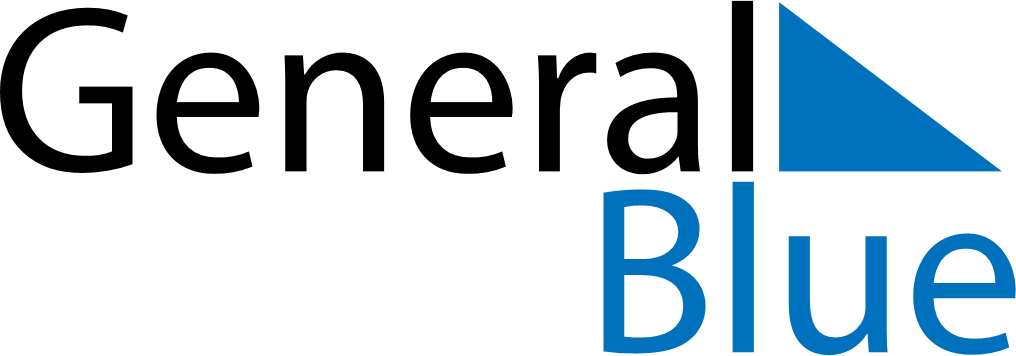 July 2022July 2022July 2022July 2022July 2022July 2022SingaporeSingaporeSingaporeSingaporeSingaporeSingaporeMondayTuesdayWednesdayThursdayFridaySaturdaySunday12345678910Hari Raya Haji111213141516171819202122232425262728293031NOTES